Using a shared computer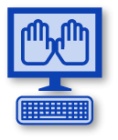 Using a shared computerUsing a shared computerUsing a shared computerUsing a shared computerUsing a shared computerUsing a shared computerUsing a shared computerUsing a shared computerUsing a shared computerUsing a shared computerUsing a shared computerUsing a shared computerUsing a shared computerUsing a shared computerUsing a shared computerUsing a shared computerUsing a shared computerUsing a shared computerUsing a shared computerUsing a shared computerUsing a shared computerUsing a shared computerUsing a shared computerUsing a shared computerUsing a shared computerUsing a shared computerUsing a shared computerUsing a shared computerUsing a shared computerUsing a shared computerUsing a shared computerUsing a shared computerUsing a shared computerUsing a shared computerUsing a shared computerUsing a shared computerUsing a shared computerUsing a shared computerUsing a shared computerUsing a shared computerUsing a shared computerUsing a shared computerUsing a shared computerUsing a shared computerUsing a shared computerUsing a shared computerUsing a shared computerUsing a shared computerUsing a shared computerUsing a shared computerUsing a shared computerUsing a shared computerUsing a shared computerUsing a shared computerUsing a shared computerUsing a shared computerUsing a shared computerUsing a shared computerUsing a shared computerUsing a shared computerUsing a shared computerUsing a shared computerUsing a shared computerUsing a shared computer